 47ème Concours International24ème Amical de Bailleau3 août – 13 août 2022Bailleau-ArmenonvillePROCÉDURES LOCALES 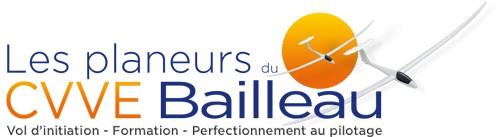 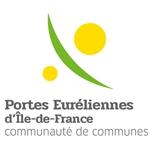 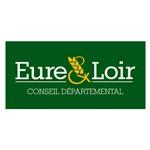 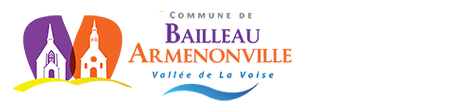 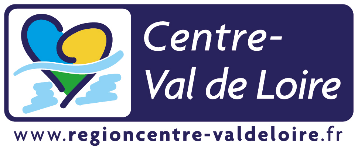 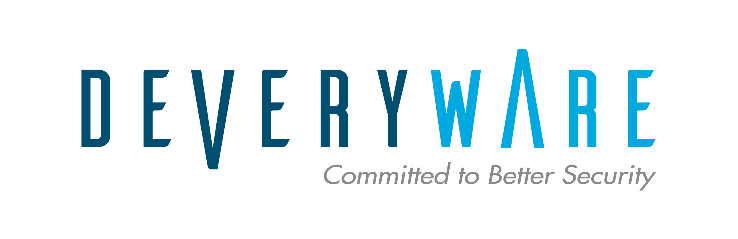 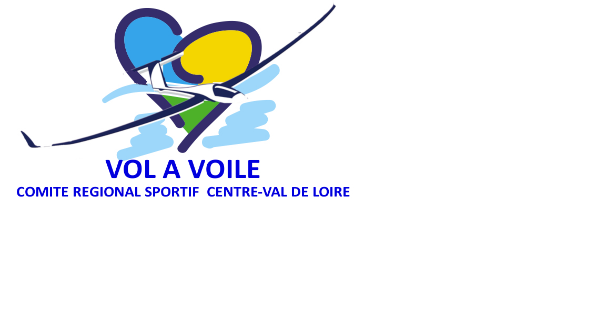 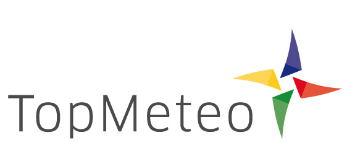 Approuvé par la commission sportive de la FFVP, le 5 juillet 2022Approved by FFVP sport commission, July 5 2022Chers amis pilotes et accompagnateurs,Les Pilotes de Bailleau, ainsi que leurs familles, sont heureux de vous accueillir sur leur terrain à l’occasion du 47ème Concours International et du 24ème  Concours Amical de Bailleau.Notre souhait est de rendre votre séjour le plus agréable possible, tant sur le plan des vols, que celui de l’intendance, et à ce titre n’hésitez pas à nous faire part de vos remarques ou de vos suggestions.Vous trouverez dans ce dossier les différents responsables qui mettront tout en œuvre pour vous satisfaire et répondre à vos attentes.Nous vous demandons de respecter l’ensemble de nos installations et d’adopter un comportement exemplaire concernant la circulation sur le terrain afin d’éviter tout incident ou accident pouvant mettre en péril l’intégrité des personnes. De nombreux enfants présents circulent à longueur de journée sur le terrain : nous comptons sur vous pour y apporter une attention constante en circulant au pas.Notre terrain est le vôtre, bon séjour, bon concours, et que chacun garde le meilleur souvenir de ce que nous voulons être une fête du Vol à Voile, afin d’avoir le plaisir de nous retrouver ensemble l’an prochain.Le CVVE - Planeurs de BailleauDear fellow Pilots and accompanying friends,Bailleau’s gliding community is very happy to welcome you to this year’s exciting soaring events including the 47th International and the 24th "Amical" ContestsOur wish is to make your stay as pleasant as possible, whether in-flight or on the ground. In this regard we’d be happy to hear any comments or suggestions that you may have all along. You will find all the relevant people to speak to in this information packet, and they will do their best to meet your most urgent needs or satisfy your general requests.We ask that you please consider our facilities with care, and that you offer outstanding behavior in regards to driving on the field, in order to avoid any hazards or life-endangering accidents. As many children will be present during the event, we expect your constant attention and your strict observance of extremely slow speed when at the wheel.Our facilities will be yours as much as ours during this event. May you all have the best of stays, a very rewarding competition and all keep fond memories of this soaring event, hoping to meet again next year.The CVVE - Planeurs de BailleauSommaire - ContentBienvenue – Welcome	1Programme du concours – Competition schedule	4Organigramme – Team	5Règlement & Informations – Rules & Information	6Consignes – Rules	6Informations générales – General Information	6Procédures locales en Français – Local Procedures in French	7-14Procédures locales en Anglais – Local Procedures in English	15-22Annexe 1 : Coefficient Multi-Classe – Appendix 1 : Multiclass handicap list	23 Annexe 2 : Feuille Renseignement Atterrissage Campagne – Appendix 2 : Outlanding Information Form	24Annexe 3 : Plan de l’aérodrome et de ses installations – Appendix 4 : Airfield and Facilities Map	25 Annexe 4 : Carte VAC du  terrain – Appendix 5 : Airfield Information Chart	26Annexe 5 : Tableau des pénalités  – Appendix 6 : Penalties	27Programme du concours - Competition scheduleOrganigramme - Contest Management TeamPrésident du Comité d’organisation	:	Skander ChabbiDirecteur de la Compétition - Contest Director 	:	Damien Van LandeghemChoix des épreuves - Task Setting 	: 	Eric Garnier - Damien Van LandeghemResponsable Piste – Runway Manager 	: 	Damien Van LandeghemSécurité des vols - Flight Safety 	: 	Damien Van LandeghemPrévisionniste météo - Weather Forecaster 	: 	Bertrand GroellyClassements - Scoring 	: 	Thibault RichebracqueSecrétariat - Secretary 	: 	Lena WattelComptabilité - Accounting 	: 	Françoise DebledTraducteurs - Translators	: 	Skander ChabbiLogistique - General Maintenance 	: 	Pierre Montain – Charles LangloisResponsable remorqueurs - Tow Pilots Manager 	: 	XXXXXResponsable Espaces Aériens – Airspace Manager : 	Skander ChabbiResponsable Covid – Covid Manager  	:	Lena WattelBoutique d’Ariane – Ariane Gift Shop	:	Charles LangloisOrganisation du Concours – Contest Organization	: 	Skander Chabbi, Et tous les bénévoles qui participent à l’organisation…And all of the help from our volunteers…Règlement & informations - Rules & information• Le règlement des compétitions fédérales FFVP (NP4.1 est ses annexes) est en consultation libre au bureau du CVVE, ainsi qu’à l’adresse suivante :https://www.ffvp.fr/kb/organiser-une-competition.The complete and up to date federal competition rule book (NP4.1 and annexes) is freely available for browsing at the CVVE office, and at this address : https://www.ffvp.fr/kb/organiser-une-competition.• Le règlement particulier édité pour le Concours International et Amical de Bailleau est fourni dans le présent document, au chapitre « Procédures Locales »The Bailleau International and Amical contest specific rules are available in this document, chapter Local Procedures•Ces règlements sont complétés par les informations transmises lors des différents briefings de la compétition. En cas de divergence, les informations transmises pendant les briefings se substituent à celles du présent règlement.These rules may be supplemented by additional information provided throughout the competition during daily briefings.  Should inconsistencies occur, procedures detailed during the briefing always prevail over general written rules.• Les pilotes sont garants de leur équipe de dépannage et de leur accompagnateur(s).All pilots are responsible for their proper out landing assistance and any accompanying crew.Consignes / Rules:Nous vous demandons / We ask that:• De rouler au pas sur le terrain et proches accès (Nombreux enfants),You drive at a snail’s pace when on the field or nearby surroundings (Numerous children),• De respecter les emplacements de stationnement des véhicules (La gendarmerie de l’air a le pouvoir de verbaliser),You adhere to on field parking regulations at all times (Aviation police authorities have the power to summon and fine),• De jeter vos détritus dans les poubelles ou dans la benne à ordures,You do not litter and that you please throw your rubbish in the indicated trash bins,• De respecter le matériel et les infrastructures du terrain,You treat on field equipment and facilities with care,• De ne pas faire de feux en dehors des emplacements réservés,You do not start any camp fires outside designated areas,• D’éviter le bruit après 22h30,You avoid making any noise after 10:30 pm,• De récupérer les cartes SD, clés USB avant le début du briefing quotidien.You pick up your SD card and USB stick before the daily briefing.Informations générales / General Information:Suivant Restrictions Covid / Depending on Restaurant operations & Covid related restrictions :• Vous pouvez commander chaque soir vos pains ou viennoiseries pour le lendemain matin auprès du restaurant.Every evening, you may order your next day’s bread or bakery needs from the airfield restaurant.• Un service complet de restauration est assuré au restaurant pendant toute la période du concours.Snacks, meals and beverages will be served at the restaurant throughout the contest.• Une cuisine est à votre disposition, nous vous demandons d’assurer le rangement et le nettoyage après chaque utilisation.A kitchen is available for your personal use. Please keep this space clean and tidy.Procédures localesEn référence au Règlement des compétitions fédérales FFVP Repère 4.1 Edition 2022 du 01/03/2021 Référence : FFVP - NP 4.1 - Edition 2022Disponible:https://www.soaringspot.com/fr/international-bailleau-2022-bailleau-armenonville-2022/downloadsdescription de la COMPÉTITIONNom et lieu de la compétitionNom de la compétition : International Bailleau et Amical BailleauLieu : Aérodrome de Bailleau Armenonville (LFFL) 28320 GALLARDONAssociation organisatrice : CVVE BailleauAltitude de référence de l’aérodrome : 155 mètres AMSL (sera utilisée pour la référence des altitudes)Cette compétition est sélective (ie ne diverge pas par rapport à la NP4.1) : oui Calendrier de la compétitionDate limite d’inscription : 				2 août 2022 à 18h00Entraînement (non officiel) : 			néantPériode d’inscription : 				du 1 août au 2août 2022 de 9h00-12h00 et 17h00-19h00Période d’inspection technique (pesée) : 		possible en piste avant chaque décollage.Premier briefing : 					2 août 2022 à 19h00Période de compétition (premier et dernier jour d’épreuve possible) : 	du 3 août au 13 août 2022Remise des prix : 					13 août 2022 à 21hNoms et fonctions des organisateurs et officielsPrésident du comité d’organisation : 			Skander ChabbiDirecteur de la Compétition : 			Damien Van LandeghemReprésentant fédéral ou régional : 			Sans objetChoix des épreuves : 				Eric Garnier - Damien Van LandeghemScoring : 						Thibault RichebracqueSecrétariat : 					Léna WattelSécurité des vols :  				Damien Van LandeghemPrévisionniste météo : 				Bertrand GroellyEspaces aériens					Skander ChabbiLogistique : 					Pierre MontainResponsable Remorquage : 				XXXXXXWebmaster :  					Thibault RichebraquePC Vaches :					XXXXXXAdresses pour correspondance et inscriptionTel : 33(0)2 37 31 43 74E-mail : concours.cvve.bailleau@gmail.comSite web : http://concours.planeur-bailleau.org/Adresse postale : CVVE - Aérodrome Bailleau-Armenonville - 28320 GALLARDONGénéralités Montant des droits d’inscription et remorquésLes frais d’inscription pour chaque planeur s’élèvent à :Pour l’international : 270 € pour les pilotes de 25 ans ou plus, 150 € pour les pilotes de moins de 25 ansPour l’amical : 180 € pour les pilotes de 25 ans ou plus, 150 € pour les pilotes de moins de 25 ansCes frais couvrent toutes les opérations, exceptés les décollages et les dépannages air.Le prix d’un remorqué standard (500m AGL) est de XX €.Le montant de la caution de réclamation est fixé à 300 €.Classes et types de planeurs admisSont autorisés tous les types de planeurs. Les compétiteurs sont répartis en 3 classes : Vitesse, Grands Vols ou AmicalNombre maximal de planeurs admis sur la plate-forme : 70. Nombre maximum de planeurs par classe : 50.Les Handicaps sont ceux mentionnés le paragraphe 1 « Handicaps FFVP Multi-Classe » du document NP 4.1D HANDICAP PLANEUR FFVP référencé NP 4.1d en date du 02/03/2022 (https://www.soaringspot.com/fr/international-bailleau-2022-bailleau-armenonville-2022/downloads). Logiciel d’analyse et de scoring utiliséLe logiciel SeeYou (version 10 ou supérieure) sera utilisé comme logiciel d’analyse des vols et de calcul des points. Le script de scoring FFVP version 2022 en vigueur le jour de la 1 ère épreuve sera appliqué.ENREGISTREURS DE VOLLe contrôle des vols se fait par logger homologué IGC ou par GPS enregistrant l'altitude pression (FLARM, Garmin 96 S, etc. ….) à l'exclusion de tout autre type. Un maximum de deux enregistreurs pourra être utilisé. Seules les coordonnées des points de virage figurant sur la feuille d'épreuve du jour font référence.L’organisation demande à chaque concurrent de lui transmettre un fichier de vol récent de chaque enregistreur déclaré avant le début de la compétition. Ceci permettra de s’assurer de l’identifiant et du bon fonctionnement (signal GPS, altitude et ENL). Équipements supplémentaires requis ou interdits (par rapport à la NP4.1)  Néant.Site InternetLe site Internet de la compétition est : http://concours.planeur-bailleau.org/L’adresse du site SoaringSpot de la compétition est https://www.soaringspot.com/fr/international-bailleau-2022Il sera la référence pour les fichiers de points de virage, espace aérien et résultats de la compétition.Base de points de viragesLe fichier de référence (*.cup) est disponible sur SoaringSpot (cf §2.6): https://www.soaringspot.com/fr/international-bailleau-2022/downloadsLe fichier de référence (*.cup) est disponible sur SoaringSpot (cf §2.6).o Points de départ utilisables : 001BailleauArmenonvile, 002DepartSud, 003Bouglainvalo Points de report utilisables : 207Santeuil ou 190Ouarvilleo Points d’arrivée utilisables : 001BailleauArmenonvilleDéfinition de l’espace aérien sportif du championnatLe fichier espace aérien de référence (*.cub) est disponible sur SoaringSpot (cf §2.6):https://www.soaringspot.com/fr/international-bailleau-2022/downloadsCarte synthétique des zones avec altitudes plancher et plafond : cf self Briefing Partie 2 Espaces AériensListe des zones interdites : Classes contrôlées (A,B,C,D), ZRT, Zones P et TMZListe des zones autorisées : Classes E, G, zones D (dangereuses, sous la responsabilité du pilote)Liste des zones pouvant changer de statut (défini durant le briefing journalier) : TMA Orleans, TMA Evreux, TMA Tours, Avord, zones REmplacement du panneau d’affichage officielLe panneau d’affichage officiel est situé au bâtiment accueil.2.10 MessagerieDes informations officielles pourront être transmises par le groupe Whatsapp créé par l’organisation pour la compétition. L’organisation configure le groupe de telle façon qu’elle soit la seule à pouvoir diffuser des messages.L’inscription sera réalisée automatiquement par l’organisation à partir des renseignements fournis lors de l’inscription, sauf demande explicite contraire de la part du pilote.Procédures au solPrésentation de l’aérodromeCf self briefing.Consignes de mise en piste et passage au point de peséeLes points d’eau de remplissage et autres particularités de la plateforme seront présentés lors du briefing d'accueil.procédure de peséeL'organisation pourra effectuer un contrôle des masses des planeurs sur la grille de départ. Le planeur en surpoids sera pénalisé.Procédure de DÉBALLASTAGE en piste Les déballastages sur la grille de départ sont autorisés sous le contrôle du Directeur de Compétition ou d’un membre de l’organisation.Grille de décollage Placement libre. Pour chaque classe, les planeurs se placent dans l'ordre de leur arrivée en piste, du fond vers l'avant. (Seule la dernière ligne de chaque classe sera matérialisée en piste).Cependant les planeurs de classe Libre de la classe Grands Vols seront toujours placés sur la dernière ligne de cette classe.Les voitures doivent être retirées au plus tard 15 minutes avant l'heure du premier décollage. PC vache, OBLIGATIONS en cas de vache, remise des enregistreurs au retour de vacheLe PC Vache se situe au bâtiment d'accueil.  N° de téléphone : +33(0)2 37 31 43 74.En cas de vache, le pilote peut :contacter le PC Vache par téléphone et donner les informations (voir fiche de vache) nécessaires au dépannage.contacter le PC Vache par SMS avec le formatage suivant : [PILOTE] [N° de Concours][nb de points tournées][Latitude][Longitude]Dans tous les cas, les équipiers doivent, avant de partir en dépannage, informer le PC Vache et vérifier que les coordonnées de la vache ont été bien transmises.Le fichier IGC sera remis dès que possible au retour de dépannage et, en dernier délai, avant 9h le lendemain matin.Dépouillement des enregistreursLe fichier IGC issu de l’enregistreur principal doit être remis intact par email à l’adresse scoring.cvve.bailleau@gmail.com, dans un délai de 45 min après l’atterrissage à Bailleau. Important : NE PAS RENOMMER LE FICHIER IGC avant de l’envoyer.  Le Numéro de concours du planeur devra être indiqué dans le sujet de l’email.S'il n'est pas possible de fournir le fichier IGC par email, alors les moyens suivants pourront être utilisés :fourniture du fichier IGC issu de l’enregistreur principal, placé sur un support de stockage de type clé USB ou carte mémoire (SD Card, Compact flash, MMC).dépannage airLes dépannages air sont autorisés et assurés par l’organisation aux 2 conditions suivantes :le décollage de l'attelage devra s'effectuer en sécurité depuis un terrain où le remorquage de planeur n’est pas interdit ;l’atterrissage à Bailleau des 2 aéronefs devra être possible avant l’heure limite légale.L’organisation des dépannages air relève de la responsabilité du Directeur de la Compétition, qui décidera notamment de l’ordre dans lesquels ils seront effectués et de leur éventuelle délégation à un autre aéroclub.Procédures en volFréquences radioLes transmissions radios ne doivent être faites que sur les fréquences autorisées par les organisateurs.Fréquence compétition (ouverture de la ligne, veille sécurité) :  122.05 MHzFréquence décollage/arrivée/atterrissage : 122.05 MHzFréquence détresse : 121,500 MHzPour l’entraide radio, les fréquences utilisables par les pilotes sont les suivantes : 122,500 MHz, 122,650 MHz, 123,050 MHz, 129,975 MHz et 130,125 MHz.Sauf pour raison de sécurité, aucune annonce n’est faite par le pilote ou le pilote remorqueur, ni au décollage ni au largage. Les essais radio doivent être réalisés avant le 1er décollage.zone de largage après DÉCOLLAGE / décollage autonomeCes points seront définis au briefing quotidien.Procédure en cas d’atterrissage pendant les remorquagesCes points seront définis au briefing quotidien.Information d’arrivéeLe pilote annonce son arrivée et ses intentions sur la fréquence de la compétition lorsqu’il est à 10 kmdu cercle d’arrivée, en utilisant la phrase suivante :« [n° de concours] 10km»L’organisateur collationne le numéro de concours avec les informations utiles (vent, piste en service).Puis le pilote annonce au passage du cercle d’arrivée :« [n° de concours] au cercle, directe, passage ou vent arrière » En cas de panne radio, veillez à bien assurer votre sécurité et restez attentif.ProcédureS D’ATTERRISSAGELes procédures d’atterrissage seront précisées le matin au briefing.L’arrivée directe, suivie d’un atterrissage long est la procédure normale conseillée. Les passages ne pourront se faire qu’après autorisation du directeur de la compétition avec une hauteur minimale de 20m.Arrivée directe (recommandée) : Le pilote à l’atterrissage suit les instructions données par l’organisation lors du briefing, ainsi que celles données par radio et destinées à la sécurité et à la régulation du trafic.Arrivée avec passage : le pilote se conforme aux instructions données par l’organisation concernant le circuit de piste et l’axe d’atterrissage à utiliser après le passage. Lorsque les atterrissages se font en piste sud : Passages interdits.Une fois posé, le planeur doit être dégagé de la piste le plus rapidement possible. Le retour au parking se fait par les taxiways. Aucune traversée de piste n’est permise sans l’accord de l’organisation.Déroulement des épreuvesDispositions locales relatives au contrôle du trafic aérien Sans objet.Zone des épreuvesNéantPARAMÈTRES des porte de départ et arrivée retenusDépart : Ligne de départ rectiligne de longueur totale 10 km (2x5km de chaque côté du point de départ), centrée sur le point de départ, avec comme paramètres de franchissement :Vitesse sol maximale: 170 km/h, sauf changement lors du briefing journalierAltitude maximale de franchissement de ligne : sera définie chaque jour en fonction des plafonds observés et annoncée durant les messages radio d’ouverture de porte.Arrivée : Un cercle de rayon 3 km centré sur l’aérodrome de BAILLEAU, avec franchissement à l'altitude minimale de 300m QNH. Sauf changement durant le briefing journalier.  Ouverture de porte Pour chaque classe, les annonces suivantes seront faites par l’organisation sur 122.05 MHz :a) au dernier décollage : “Compétition X, Classe Y, dernier décollage de la classe”b) à Hdep-30 minutes : “Compétition X, Classe Y, la porte de départ ouvrira dans 30 minutes à Hdep,altitude maximale de départ : Aldepmax mètres QNH”c) à Hdep-20 minutes : “Compétition X, Classe Y, la porte de départ ouvrira dans 20 minutes à Hdep,altitude maximale de départ : Aldepmax mètres QNH”d) à Hdep-10 minutes : “Compétition X, Classe Y, la porte de départ ouvrira dans 10 minutes à Hdep,altitude maximale de départ : Aldepmax mètres QNH”e) à Hdep-5 minutes : “Compétition X, Classe Y, la porte de départ ouvrira dans 5 minutes à Hdep,altitude maximale de départ : Aldepmax mètres QNH”f) à Hdep : “Compétition X, Classe Y, il est Hdep. La porte de départ est ouverte.Altitude maximale de départ : Aldepmax mètres QNH”NB : Pour la classe Amical, l’ouverture de ligne pourra avoir lieu 10 minutes après le dernier décollage du planeur prêt à temps sur la grille de départ. Pour les classes Vitesse et Grands Vols, l’ouverture de la ligne pourra avoir lieu 20 minutes après le dernier décollage du planeur prêt à temps sur la grille de départ. Dans ce cas, ce point sera précisé lors du briefing du jour.Dans tous les cas, chaque concurrent doit rester en permanence à l’écoute sur 122,05 avant d'avoir débuté l'épreuve (jusqu’au dernier franchissement de la ligne de départ).Rappel a propos de l’altitude maximale de départ ( cf NP4.1 chap 12.4.3)Pour des raisons de sécurité, une altitude maximale et un vitesse sol maximale au passage de la porte de départ sont fixées. Tout dépassement sera pénalisé.La vitesse maximale au passage de la porte de départ est 170km/h (cette valeur pourra être augmentée lors du briefing journalier). L’altitude maximale au passage de la porte de départ sera définie par l’organisation 100m en dessous du plafond des ascendances observées grâce au tracking ou par interrogation des pilotes en vol.Pénalités associées (détaillées dans la NP4.1, Annexe B : Tableau des pénalités):Départ au-dessus de l'altitude maximale (4) de 0,2 à 1 point/mètre Départ au dessus de la vitesse sol maximale (5) de 1 à 5 points / km/hAnnulation d’épreuve en volA tout moment, l’organisation peut annuler l’épreuve en annonçant sur la fréquence compétition :“ L’épreuve pour la classe [la classe] est annulée.”Les concurrents sont priés de relayer le message le plus sportivement possible.Pénalité altitude d'arrivéeLa pénalité pour passage de la porte d’arrivée sous l’altitude minimale est de type « Temps ».• Si h >= hmin : pénalité = 0 seconde• Si hmin-50 m <= h < hmin : pénalité = (hmin-h) x 5 secondes• Si h < hmin-50 m : pénalité = 250 + (hmin-50-h) x 60 secondes• Remarque : la pénalité en temps sera ajoutée au temps réalisé par le pilote.Divergences par rapport au règlement fédéral NP4.1 en vigueurSans objetAutres Informations Règles de trafic au sol :Les déplacements au sol de l'équipage se font sous la responsabilité exclusive des concurrents.Limitation de la vitesse de tous les véhicules à 15 km/h sur l'aérodrome.S’IL VOUS PLAÎT, FAITES ATTENTIONAUX ENFANTS SUR LE TERRAIN !Local ProceduresReferring to the Rules defined in the Règlement des compétitions fédérales FFVP Repère 4.1 2022 Edition  dated 03/012022, available here:https://www.soaringspot.com/fr/international-bailleau-2022-bailleau-armenonville-2022/downloadsCOMPETITIONNAME and PLACE OF CONTESTName : International Bailleau and Amical BailleauPlace: Bailleau Armenonville (LFFL) Airfield 28320 GALLARDONOrganizing Committee: CVVE BailleauAirfield reference altitude: 155 meters AMSL (will be used as reference altitude)The competition is defined as “selective” : yesCONTEST CALENDARLast Registration Day: 					2 August 2022 at 6:00 pmTraining (non official): 					noneParticipants Check-in: 					1 August to 2 August 2021, 9AM-12AM and 5PM-7PMTechnical Registration (weight measurement): 		on the field, before any daily take-off.First briefing: 						2 August 2022 at 7PMContest Length (first and last day possible for task launches):	from 3 to 13 August 2022Award Ceremony: 						13 August 2022 at 9PM DESIGNATED COMPETITION ORGANIZERS AND REPRESENTATIVESOrganizing Committee : 			Skander Chabbi Contest Director: 				Damien Van LandeghemFederal/Regional Representative:		NoneTask Setting: 				Eric Garnier - Damien Van LandeghemScoring: 					Thibault RichebracqueSecretary: 				Léna WattelFlight Safety:				Damien Van LandeghemWeather Forecaster: 			Bertrand GroellyAirspaces				Skander ChabbiGeneral Maintenance: 			Pierre MontainTow Pilot Manager: 			XXXXXXXWebmaster:				Thibault RichebraqueOutlanding Coordinator:			XXXXXXXREGISTRATION AND EXCHANGE ADDRESSTel : 33(0)2 37 31 43 74E-mail : concours.cvve.bailleau@gmail.comWebsite: http://concours.planeur-bailleau.org/Postal Address: CVVE - Aérodrome Bailleau-Armenonville - 28320 GALLARDONGENERAL RULES REGISTRATION FEES AND AERO TOWSRegistration fees for each glider are as follows:International : 270 € for pilots aged 25 or over,  150 € for pilots under 25 years of ageAmical : 180 € for pilots aged 25 or over,  150 € for pilots under 25 years of ageThese fees cover all contest charges except take-off fees and air retrieval fees.Price of a standard aero tow (500m AGL) is set at XX €.The deposit amount for any contest claim is 300 €admitted GLIDERSAll glider classes and all glider types are admitted.The contest will be divided into 3 classes: Speed Race, Long flights, AmicalMaximum number of gliders admitted during the contest: 70. Maximum number of gliders admitted per class: 50.Handicaps used during the contest are those defined in paragraph 1 « Handicaps FFVP Multi-Classe » document NP 4.1D HANDICAP PLANEUR FFVP reference NP 4.1d date 03/02/22, available here:https://www.soaringspot.com/fr/international-bailleau-2022-bailleau-armenonville-2022/downloads SCORING AND ANALYSIS SOFTWAREThe SeeYou application (version 10 or above) will be used as the main flight analysis and points calculation software, running the latest version of the FFVP 2022 scoring kit as of the day of the first task.ADMITTED LOGGER TYPESFlights have to be recorded by IGC approved loggers or by a GPS monitoring the pressure altitude (FLARM, Garmin 96 S, etc. ….) excluding any other type of logger. A maximum of 2 recorders can be used. Turn point geographical coordinates provided every day on the task sheets prevail over any other source.The organizing team requires a recent flight log file for every logger declared before the start of the contest. This will allow for appropriate checks and controls (GPS signal, altitude, ENL). SUPPLEMENTAL REQUIRED OR FORBIDDEN EQUIPMENTN.A.INTERNETContest website: http://concours.planeur-bailleau.org/Contest task results will be available on Soaring Spot: https://www.soaringspot.com/fr/international-bailleau-2022The Soaring Spot link will support the turn point and airspace files, as well as results publications.WAYPOINT DATABASEThe reference turn point file(*.cup) is available on Soaring Spot (refer to §9.6): https://www.soaringspot.com/fr/international-bailleau-2022/downloadso Usable Start turn points: 001BailleauArmenonvile, 002departSud, 003Bouglainvalo Usable Reporting turn points : 207Santeuil or 190Ouarvilleo Usable Arrival turn points : 001BailleauArmenonvilleDEFINED CONTEST AIRSPACEThe reference airspace file  (*.cub) is available on Soaring Spot (refer to §9.6):https://www.soaringspot.com/fr/international-bailleau-2022/downloadsSynthetic map containing airspaces with altitude floors and ceilings : refer to Self Briefing Part 2 AirspacesList of forbidden airspaces : Controlled airspace (A,B,C,D), ZRT, Zones P and TMZList of authorised airspaces : Class E, Class G, D area (under pilot responsibility).List of potentially authorised airspace (to be announced daily during briefings) : TMA Orleans, TMA Evreux, TMA Tours, Avord, R areaOFFICIAL RANKING & RESULTS DISPLAYThe official contest display will be located at the main airfield facility.COmmunicationsOfficial information may be sent through the Whatsapp group created by the organization team for the competition. Only the organization team will be able to send messages. The WhatsApp group registration will be automatic as per the information provided during registration, unless the pilot wishes to opt out.GROUND PROCEDURESAIRFIELD PARTICULARITIESBallast filling areas and other areas of interest will be pointed out to pilots during the briefing. Refer to Self Briefing.WEIGHTINGCompetition organizers may verify weight limitations on the starting grid. Gliders above permissible weight will be penalized.BALLAST EMPTYING ON THE GRID Water ballasts may be emptied on the starting grid or on the runway under the supervision of the contest director or a member of the organizing committee.GRID ORDERFor each class, gliders will take place on the grid according to the order of their arrival on the runway, from the bottom to the front (only the last line of each class will be signaled on the runway).However, open class gliders of Long Flights class will always be placed on the last line of this class.Cars are allowed for towing purposes (i.e. starting grid) but must be removed 15 minutes before the time of scheduled first take-off. OUTLANDING HQ, REQUIREMENTS IN CASE OF OUTLANDING, LOGGER REMITTAL AFTER OUTLANDINGThe Outlanding HQ is located in the airfield main facility.Telephone: +33(0)2 37 31 43 74.In case of outlanding or landing in an airfield different from Bailleau, the pilot may:contact the Outlanding HQ and provide the necessary information for a retrieve (outlanding form).contact the outlanding HQ by SMS with the following information: [PILOT] [Glider Tail Number][number of turned task points][Latitude][Longitude].Before any retrieve, the retrieval crew must advise the outlanding HQ and ensure that the geographical coordinates have been provided.The IGC file must be submitted as soon as possible to the contest organizers and before 9:00 am of the next morning.FLIGHT RECORDINGSTo speed up the processing of daily results, the IGC file extracted from the main logger should be sent by email to scoring.cvve.bailleau@gmail.com within 45' after landing in Bailleau.Important: DO NOT RENAME THE IGC FILE before sending it! The glider's contest number must be used as email's subject.If unable to send the file by email, the following methods will be accepted:IGC file provided on a USB key or any other storage support (SD Card, Compact flash, MMC, etc.).AIR RETRIEVALAir retrieval is allowed and will be authorized upon meeting the following conditions:The glider is located on an external airfield which allows for a safe and authorized tow.The landing at Bailleau of both aircraft involved can be ensured before legal sunset time.The contest director has sole discretion in prioritizing air retrievals.IN-FLIGHT PROCEDURESRADIO FREQUENCIESRadio transmissions must only be made on the authorized frequencies:Contest Frequency (start time, safety advisory): 122.050 MHzTakeoff/Arriva/Landing Frequency: 122.050 MHzEmergency Frequency: 121.500 MHzAssigned intra-contest competition frequencies are the following: 122,500 MHz, 122,650 MHz, 123,050 MHz, 129,975 MHz and 130,125 MHz.Except in case of emergency, no radio call is to be made by either glider or tow plane pilot upon take-off or release (Radio checks between contestants must be made between contestants prior to the first take-off)TAKE-OFF RELEASE AREAS / SELF-PROPELLED TAKE-OFFSWill be outlined during the daily briefing.LANDING PROCEDURES DURING TOW ACTIVITYWill be outlined during the daily briefing.ARRIVAL INFORMATIONEach contestant must pre-announce his arrival and intentions at the 10 km point from the final arrival circle using the following message:“[Tail Number] 10 km” The contest organizers will repeat tail number and provide useful information (runway in use, surface winds). Once the pilot has crossed the final arrival circle, he must use the following message:	“[Tail Number] in the arrival circle” “straight in landing”, “low-pass” or “downwind for runway XX”In case of radio failure, ensure your own safety and remain on the look-out.LANDING PROCEDURESLanding procedures will be outlined at each morning briefing.A straight-in approach followed by a full runway landing is the advised normal procedure. Low passes will be done only after contest director agreement with a minimum height of 20m.Straight-in arrival (recommended): the glider must abide by the instructions given during the briefing as well as any instructions received by radio related to safety and/or traffic regulation. Arrival with low-pass: the glider must abide by the instructions of the contest organizers regarding the pattern and the preferential runways to be used following a low-pass. In case of landing on the south runway, low-passes are forbidden.Once landed, the glider must vacate the runway as quickly as possible. Taxiing to the parking shall be done via taxi-ways. No runway incursion will be authorized without the contest organizers approval.TASKSLOCAL REGULATIONS REGARDING AIR TRAFFIC CONTROLN.A.TASK AREAN.A.DEPARTURE AND ARRIVAL TYPESDeparture: A departure line centered on each class's departure point, with a 10 km total length (two 5 km segments extending each from the start point), perpendicular to the task’s first leg with the following limitations when starting:Maximum ground speed of 170 km/h or as amended during the daily briefing,Maximum QNH altitude to be defined daily depending on soaring conditions and announced on the contest frequency.Arrival: Circle with a radius of 3 km centered on Bailleau airfield with a minimum height of 300 meters QNH unless amended during the daily briefing.START LINE OPENINGFor each class, the following radio transmissions will be made by the organizers on 122.050 MHz:at the last take-off: “Contest X, Y Class, last take-off of the Y Class”at opening time Zulu - 30m: “Contest X, Y Class, the line will open in 30 minutes at Zulu time, maximum start altitude XXXX meters QNH”at opening time Zulu - 20m: “Contest X, Y Class, the line will open in 20 minutes at Zulu time, maximum start altitude XXXX meters QNH”at opening time Zulu - 10m: “Contest X, Y Class, the line will open in 10 minutes at Zulu time, maximum start altitude XXXX meters QNH”at opening time Zulu - 5m: “Contest X, Y Class, the line will open in 5 minutes at Zulu time, maximum start altitude XXXX meters QNH”at opening time Zulu : “Contest X, Y Class, the line is open, maximum start altitude XXXX meters QNH”For the Amical class, the line opening may take place 10 minutes after the last take-off of a glider ready on the grid.For the Speed and Long Flight classes, the line opening may take place 20 minutes after the last take-off of a glider ready on the grid.In both cases this will be discussed during the daily briefing. Pilots must continually monitor 122.050 MHz before starting the task and having received the last line opening radio message. REMINDER ON THE MAXIMUM SPEED & START ALTITUDE (REF. NP4.1 12.4.3)For safety reasons, a maximum ground speed and QNH altitude will be set for the starting line every task day. Any non compliance will be penalized. The maximum ground speed upon crossing the start line is set at 170 km/h (may be amended during the daily briefings). The maximum QNH altitude upon crossing the start line will be approximately 100m below thermal ceilings as provided by tracking information or by discussing with in-flight pilots.Penalties associated to exceeding above limitations (as per NP4.1, Annex B, Penalty Table):Start above maximum start altitude (4): range of 0.2 to 1 point per excess meter,Start above maximum ground speed (5): range of 1 to 5 points per excess km/h.TASK CANCELLINGAt any time the contest organizers may cancel a task by transmitting the following on 122.050 MHz:“The task for Y Class is cancelled”Contestants are encouraged to relay this information to each other as fairly as possible.ARRIVAL ALTITUDE PENALTIESThe penalty for crossing the finish circle boundary under the minimum QNH altitude is of “Time” type:• If height >= height min : penalty = 0 second• If height min -50 m <= height < height min : penalty = (height min-height) x 5 seconds• Si height < height min -50 m : penalty = 250 + (height min-50 -height ) x 60 seconds• The time penalty will be added to the pilot’s realized overall time achieved on the task.DIFFERENCES WITH FEDERAL NP4.1 REGULATIONSNoneOTHER INFORMATION Ground traffic rules:All ground traffic is under the sole responsibility of the contestants.Maximum driving speed for any vehicle on the airfield is 15 km/h.PLEASE BEWARE OF CHILDREN ON THE FACILITIES!Annexe 1 : Coefficient Multi-Classe – Appendix 1 : Multi Class handicap listRefer to https://www.soaringspot.com/fr/international-bailleau-2022/downloadsAnnexe 2 : Feuille Renseignement Atterrissage Campagne – Appendix 2 : Outlanding Information Form 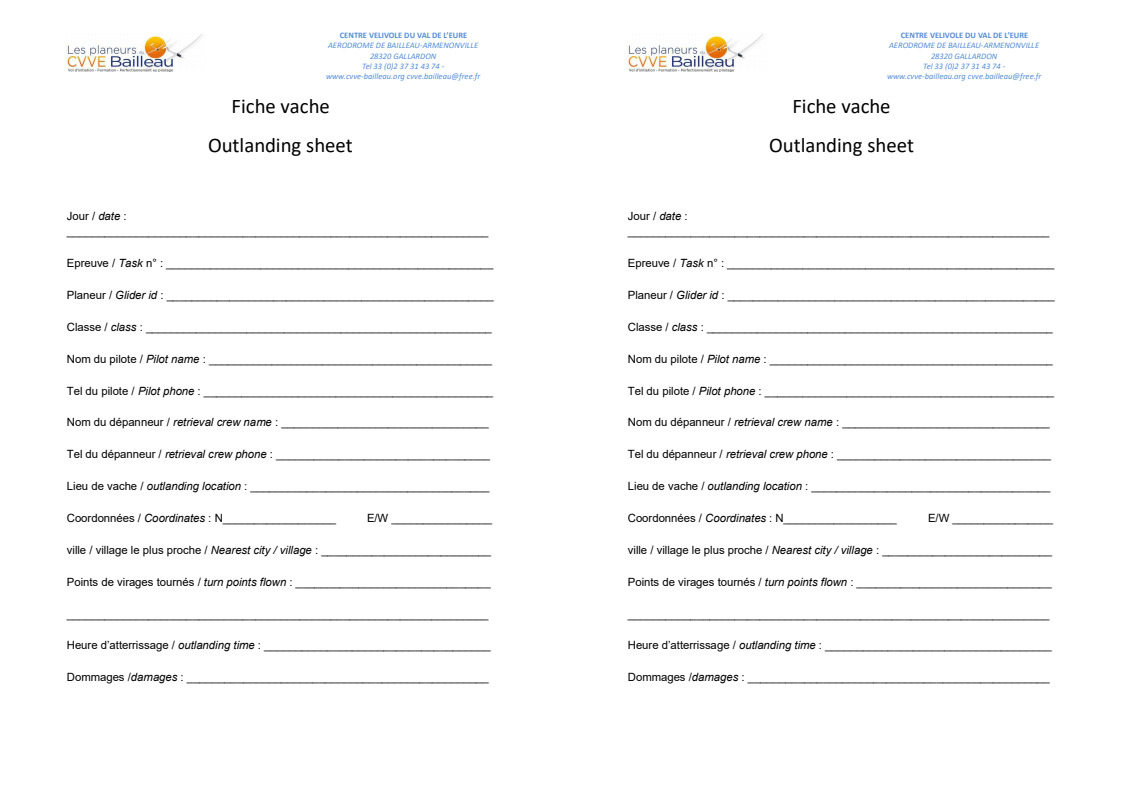 Annexe 3 : Plan de l’aérodrome et de ses installations – Appendix 4 : Airfield and Facilities Map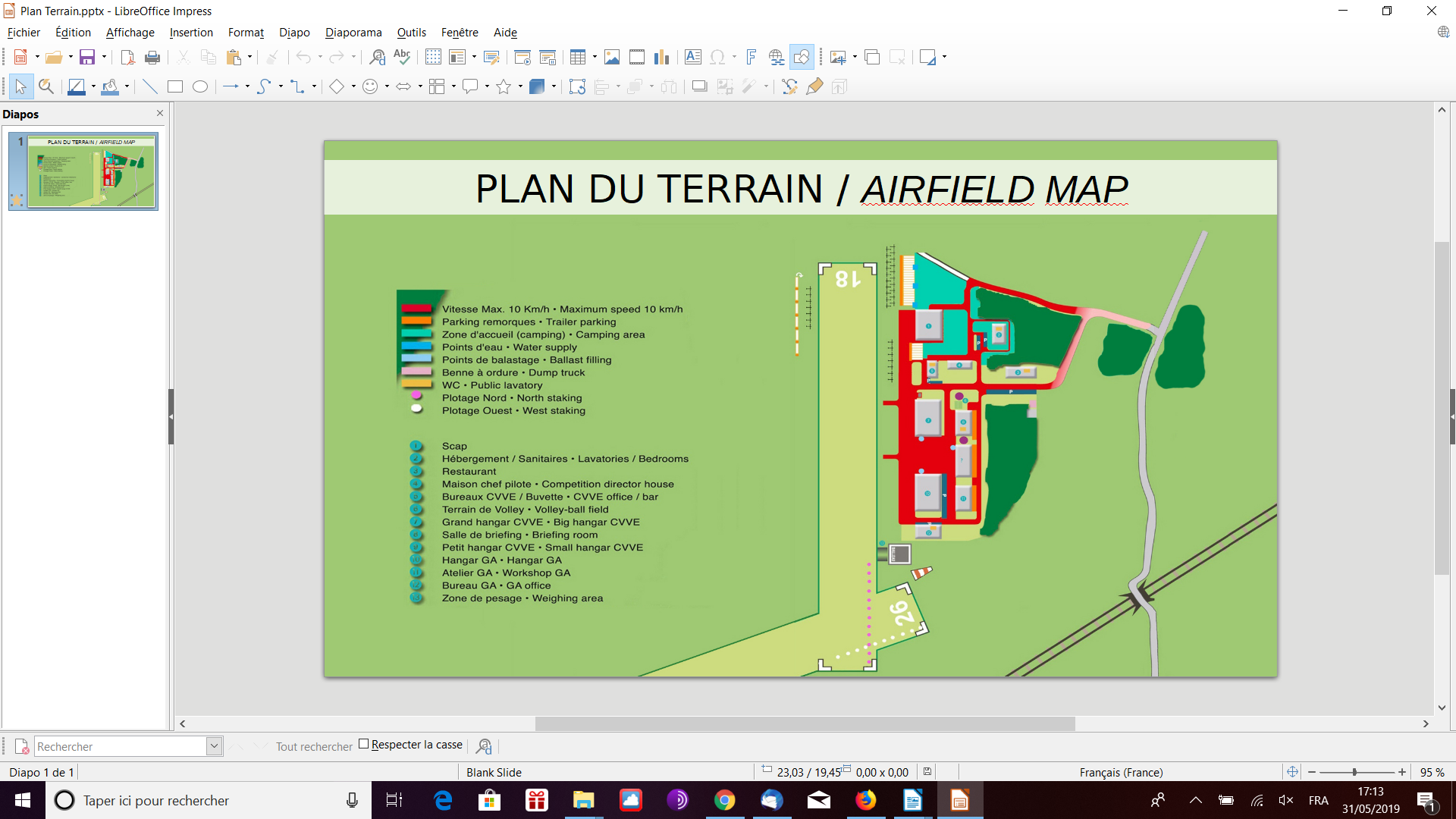 Annexe 4 : Carte VAC du terrain – Appendix 5 : Airfield Information Chart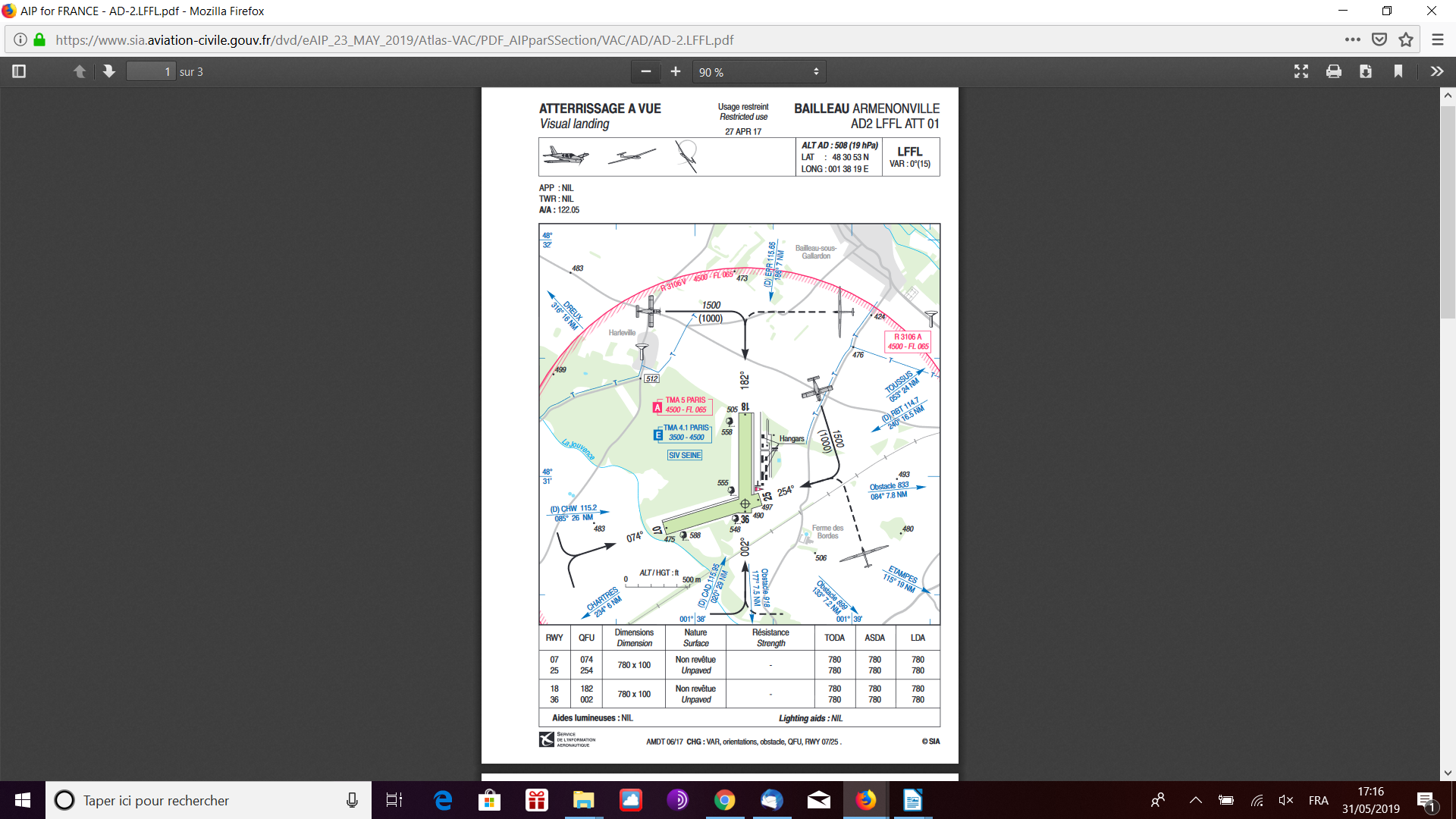 Annexe 5 : Pénalités – Appendix 6 : Pénalités1 et 2 août,  9h00-12h00 et 17h00-19h00August 1 & 2 - 9AM-12AM and 5PM-7PM:Enregistrement (obligatoire)Check-in (mandatory)Mardi 2 août - 19h00Tuesday, August 2 - 7:00 PM:Briefing d’accueilWelcome BriefingMercredi 3 aoûtWednesday, August 3:Première épreuveFirst TaskSamedi 6 août - 19h30Saturday, August 6 - 07:30 PM:Pot & BBQ mi concoursMid contest drinks & BBQSamedi 13 aoûtSaturday, August 13:Dernière épreuveLast TaskSamedi 13 août - 20h00Saturday, August 13 – 08:00 PM:Pot & diner de clôtureDrinks & closing dinnerSamedi 13 août - 21h00Saturday, August 13 - 09:00 PM:Remise des prix et pot de départClosing ceremony and goodbye drinks